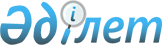 Қазақстан Республикасының Көшi-қон және демографиялық саясатын iске асырудың ұзақ мерзiмдi жоспарын әзiрлеу жөнiндегi жұмыс тобын құру туралы
					
			Күшін жойған
			
			
		
					Қазақстан Республикасы Премьер-Министрінің 2003 жылғы 10 желтоқсандағы 306-ө өкімі. Күші жойылды - ҚР Үкіметінің 2007.05.22. N 407 қаулысымен.

      1. Қазақстан Республикасының көші-қон және демографиялық саясатын iске асырудың ұзақ мерзiмдi жоспарын әзiрлеу жөнiндегi ұсыныстар дайындау мақсатында мынадай құрамда жұмыс тобы құрылсын: Жағанова                   - Қазақстан Республикасының Көші-қон 

Алтыншаш Қайыржанқызы        және демография жөнiндегi агенттiгiнiң 

                             төрайымы, жетекшi Iзбанов                    - Қазақстан Республикасының Көші-қон 

Мұхит Кәрімұлы               және демография жөнiндегi агенттiгi 

                             төрайымының орынбасары, жетекшiнiң 

                             орынбасары Ишмұхамедов                - Қазақстан Республикасының Көші-қон 

Қадырбек Әпшейітұлы          және демография жөнiндегi агенттiгi 

                             демография, ұйымдастыру жұмысы және 

                             қаржы басқармасының бастығы, хатшы Қасымқұлов                 - Қазақстан Республикасының Сыртқы iстер 

Нұрлан Әбiлқасымұлы          министрлiгi Консулдық қызмет 

                             департаментiнiң басқарма бастығы Сәдiбеков                  - Қазақстан Республикасының Еңбек және 

Жеңiс Жақсылықұлы            халықты әлеуметтiк қорғау министрлiгi 

                             еңбек көшi-қоны және шетелдiк жұмыс 

                             күшiн лицензиялау бөлiмiнiң бастығы Баттал                     - Қазақстан Республикасының Бiлiм және 

Роза Мұхаметжанқызы          ғылым министрлiгi орта бiлiм беру 

                             басқармасы бастығының орынбасары Байжүнiсов                 - Қазақстан Республикасы 

Эрик Әбенұлы                 Премьер-Министрiнiң Кеңсесi 

                             Әлеуметтiк-мәдени даму бөлiмiнiң 

                             консультанты Қайырбекова                - Қазақстан Республикасының Денсаулық 

Салидат Зикенқызы            сақтау министрлiгi 

                             Емдеу-профилактикалық жұмыс, 

                             лицензиялау және мемлекеттік сатып алу 

                             департаментi директорының орынбасары Серғазина                  - Қазақстан Республикасының Қаржы 

Күлбараш Ғалифанқызы         министрлiгi Мемлекеттiк органдарды 

                             қаржыландыру департаментi әлеуметтiк 

                             сала басқармасы бастығының орынбасары Әшiрова                    - Қазақстан Республикасының Экономика 

Нұрия Кенжаханқызы           және бюджеттiк жоспарлау министрлiгi 

                             Әлеуметтiк сала шығыстарын жоспарлау 

                             департаментi денсаулық сақтау және 

                             әлеуметтiк қорғау басқармасының бастығы Доғалов                    - Қазақстан Республикасының Ауыл 

Амангелдi Нәжмеденұлы        шаруашылығы министрлiгi 

                             Агроөнеркәсiптiк кешен мен ауылдық 

                             аумақтар дамуын талдау және оларды 

                             мемлекеттiк реттеу департаменті 

                             ауылдық аумақтарды дамыту 

                             басқармасының бастығы Сергеев                    - Қазақстан Республикасының Iшкi iстер 

Алексей Петрович             министрлiгi Көшi-қон полициясы 

                             департаментi бастығының орынбасары Боярина                    - Қазақстан Республикасының Ақпарат 

Людмила Васильевна           министрлiгi Ұйымдастыру жұмысы және 

                             әлеуметтiк технологиялар департаментi 

                             құқықтық қамтамасыз ету басқармасының 

                             бастығы Үрiстемов                  - Қазақстан Республикасының Ұлттық 

Бауыржан Жарқымбекұлы        қауiпсiздiк комитетi 2-департаментi 

                             басқармасының бастығы (келiсiм бойынша) Әбдiлманов                 - Қазақстан Республикасының Жер 

Жамсап Әбдiлманұлы           ресурстарын басқару жөнiндегi 

                             агенттiгi жерге орналастыру бөлiмiнiң 

                             бас маманы 

      2. Жұмыс тобы Қазақстан Республикасының Көшi-қон және демографиялық саясатын iске асырудың ұзақ мерзiмдi жоспарын әзiрлеу жөнiндегi ұсыныстарды 2004 жылдың екiншi тоқсанында Қазақстан Республикасының Yкiметiне енгiзсiн. 

      3. Осы өкiмнiң орындалуын бақылау Қазақстан Республикасы Премьер-Министрiнiң орынбасары - Қазақстан Республикасының Ауыл шаруашылығы министрi А.С.Есiмовке жүктелсiн.       Премьер-Министрдің 

      мiндетiн атқарушы 
					© 2012. Қазақстан Республикасы Әділет министрлігінің «Қазақстан Республикасының Заңнама және құқықтық ақпарат институты» ШЖҚ РМК
				